										ul. Zakładowa 29, 26-052 Nowiny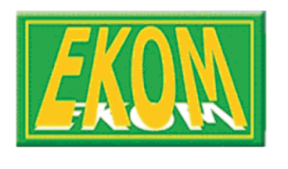 			tel./fax. 41 315-40-03, tel. 41 368-46-61                                                                                                                                 e-mail: ekomkielce@poczta.onet.plHARMONOGRAM  ODBIORU  NIESEGREGOWANYCH ODPADÓW KOMUNALNYCH ORAZ SEGREGOWANYCH ODPADÓW KOMUNALNYCH  Z TERENU GMINY KODRĄB W OKRESIE 01.07.2022R. - 31.12.2022R.Termin odbioru odpadów wielkogabarytowych, zużytego sprzętu elektrycznego 
i elektronicznego (kompletnego), zużytych opon od samochodów osobowych - 29.07; 21.10Termin odbioru odpadów wielkogabarytowych, zużytego sprzętu elektrycznego 
i elektronicznego (kompletnego), zużytych opon od samochodów osobowych –26.08; 29.11Termin odbioru odpadów wielkogabarytowych, zużytego sprzętu elektrycznego 
i elektronicznego (kompletnego), zużytych opon od samochodów osobowych – 23.09; 28.12Odpady należy wystawiać przed posesje do godz. 6.00 w dniu odbioru.ANTONIÓW, ANTOPOL, BUGAJ ZAKRZEWSKI, FRACHOWIEC, GOSŁAWICE, KLIZIN, KLIZIN-BRZEZINKI, KLIZIN-CHABA, KLIZIN-KOPALINY, KONRADÓW, KUCHARY, KUŹNICA, LIPOWCZYCE, ŁAGIEWNIKI, MOCZYDŁA, ROGASZYN, WIDAWKA, WÓLKA PYTOWSKA, ZABŁOCIE, ZAKRZEW, ZALESIE GOSŁAWICKIE, 
ZALESIE, ŻENCINANTONIÓW, ANTOPOL, BUGAJ ZAKRZEWSKI, FRACHOWIEC, GOSŁAWICE, KLIZIN, KLIZIN-BRZEZINKI, KLIZIN-CHABA, KLIZIN-KOPALINY, KONRADÓW, KUCHARY, KUŹNICA, LIPOWCZYCE, ŁAGIEWNIKI, MOCZYDŁA, ROGASZYN, WIDAWKA, WÓLKA PYTOWSKA, ZABŁOCIE, ZAKRZEW, ZALESIE GOSŁAWICKIE, 
ZALESIE, ŻENCINANTONIÓW, ANTOPOL, BUGAJ ZAKRZEWSKI, FRACHOWIEC, GOSŁAWICE, KLIZIN, KLIZIN-BRZEZINKI, KLIZIN-CHABA, KLIZIN-KOPALINY, KONRADÓW, KUCHARY, KUŹNICA, LIPOWCZYCE, ŁAGIEWNIKI, MOCZYDŁA, ROGASZYN, WIDAWKA, WÓLKA PYTOWSKA, ZABŁOCIE, ZAKRZEW, ZALESIE GOSŁAWICKIE, 
ZALESIE, ŻENCINANTONIÓW, ANTOPOL, BUGAJ ZAKRZEWSKI, FRACHOWIEC, GOSŁAWICE, KLIZIN, KLIZIN-BRZEZINKI, KLIZIN-CHABA, KLIZIN-KOPALINY, KONRADÓW, KUCHARY, KUŹNICA, LIPOWCZYCE, ŁAGIEWNIKI, MOCZYDŁA, ROGASZYN, WIDAWKA, WÓLKA PYTOWSKA, ZABŁOCIE, ZAKRZEW, ZALESIE GOSŁAWICKIE, 
ZALESIE, ŻENCINANTONIÓW, ANTOPOL, BUGAJ ZAKRZEWSKI, FRACHOWIEC, GOSŁAWICE, KLIZIN, KLIZIN-BRZEZINKI, KLIZIN-CHABA, KLIZIN-KOPALINY, KONRADÓW, KUCHARY, KUŹNICA, LIPOWCZYCE, ŁAGIEWNIKI, MOCZYDŁA, ROGASZYN, WIDAWKA, WÓLKA PYTOWSKA, ZABŁOCIE, ZAKRZEW, ZALESIE GOSŁAWICKIE, 
ZALESIE, ŻENCINANTONIÓW, ANTOPOL, BUGAJ ZAKRZEWSKI, FRACHOWIEC, GOSŁAWICE, KLIZIN, KLIZIN-BRZEZINKI, KLIZIN-CHABA, KLIZIN-KOPALINY, KONRADÓW, KUCHARY, KUŹNICA, LIPOWCZYCE, ŁAGIEWNIKI, MOCZYDŁA, ROGASZYN, WIDAWKA, WÓLKA PYTOWSKA, ZABŁOCIE, ZAKRZEW, ZALESIE GOSŁAWICKIE, 
ZALESIE, ŻENCINANTONIÓW, ANTOPOL, BUGAJ ZAKRZEWSKI, FRACHOWIEC, GOSŁAWICE, KLIZIN, KLIZIN-BRZEZINKI, KLIZIN-CHABA, KLIZIN-KOPALINY, KONRADÓW, KUCHARY, KUŹNICA, LIPOWCZYCE, ŁAGIEWNIKI, MOCZYDŁA, ROGASZYN, WIDAWKA, WÓLKA PYTOWSKA, ZABŁOCIE, ZAKRZEW, ZALESIE GOSŁAWICKIE, 
ZALESIE, ŻENCINMIESIĄCLIPIECSIERPIEŃWRZESIEŃPAŹDZIERNIKLISTOPADGRUDZIEŃODPADY NIESEGREGOWANE8 i 192, 16 i 3013 i 2711 i 2586WOREK ŻÓŁTY129641513WOREK BRĄZOWY12 i 269 i 236 i 204 i 181513WOREK ZIELONY,WOREK NIEBIESKI-11-13-20BUGAJ DMENIŃSKI, DMENIN, DMENIN-JÓZEFKA, DMENIN-WŁADYSŁAWÓW, FELIKSÓW, FLORENTYNÓW, PRZYDATKI DMENIŃSKIE, SMOTRYSZÓW, STEFANIA, TEODORÓW DUŻY, TEODORÓW MAŁY, 
WOLA MALOWANA, ZAPOLICEBUGAJ DMENIŃSKI, DMENIN, DMENIN-JÓZEFKA, DMENIN-WŁADYSŁAWÓW, FELIKSÓW, FLORENTYNÓW, PRZYDATKI DMENIŃSKIE, SMOTRYSZÓW, STEFANIA, TEODORÓW DUŻY, TEODORÓW MAŁY, 
WOLA MALOWANA, ZAPOLICEBUGAJ DMENIŃSKI, DMENIN, DMENIN-JÓZEFKA, DMENIN-WŁADYSŁAWÓW, FELIKSÓW, FLORENTYNÓW, PRZYDATKI DMENIŃSKIE, SMOTRYSZÓW, STEFANIA, TEODORÓW DUŻY, TEODORÓW MAŁY, 
WOLA MALOWANA, ZAPOLICEBUGAJ DMENIŃSKI, DMENIN, DMENIN-JÓZEFKA, DMENIN-WŁADYSŁAWÓW, FELIKSÓW, FLORENTYNÓW, PRZYDATKI DMENIŃSKIE, SMOTRYSZÓW, STEFANIA, TEODORÓW DUŻY, TEODORÓW MAŁY, 
WOLA MALOWANA, ZAPOLICEBUGAJ DMENIŃSKI, DMENIN, DMENIN-JÓZEFKA, DMENIN-WŁADYSŁAWÓW, FELIKSÓW, FLORENTYNÓW, PRZYDATKI DMENIŃSKIE, SMOTRYSZÓW, STEFANIA, TEODORÓW DUŻY, TEODORÓW MAŁY, 
WOLA MALOWANA, ZAPOLICEBUGAJ DMENIŃSKI, DMENIN, DMENIN-JÓZEFKA, DMENIN-WŁADYSŁAWÓW, FELIKSÓW, FLORENTYNÓW, PRZYDATKI DMENIŃSKIE, SMOTRYSZÓW, STEFANIA, TEODORÓW DUŻY, TEODORÓW MAŁY, 
WOLA MALOWANA, ZAPOLICEBUGAJ DMENIŃSKI, DMENIN, DMENIN-JÓZEFKA, DMENIN-WŁADYSŁAWÓW, FELIKSÓW, FLORENTYNÓW, PRZYDATKI DMENIŃSKIE, SMOTRYSZÓW, STEFANIA, TEODORÓW DUŻY, TEODORÓW MAŁY, 
WOLA MALOWANA, ZAPOLICEMIESIĄCLIPIECSIERPIEŃWRZESIEŃPAŹDZIERNIKLISTOPADGRUDZIEŃODPADY NIESEGREGOWANE6 i 203, 17 i 3114 i 2812 i 2697WOREK ŻÓŁTY1310751614WOREK BRĄZOWY13 i 2710 i 247 i 215 i 191614WOREK ZIELONY,WOREK NIEBIESKI-25-27-21BARWINEK, GEMBARTÓWKA, HAMBOROWA, KODRĄB, MŁYŃCZYSKO, OLSZOWIEC, JÓZEFÓW, 
KOLONIA RZEJOWICE, RZEJOWICEBARWINEK, GEMBARTÓWKA, HAMBOROWA, KODRĄB, MŁYŃCZYSKO, OLSZOWIEC, JÓZEFÓW, 
KOLONIA RZEJOWICE, RZEJOWICEBARWINEK, GEMBARTÓWKA, HAMBOROWA, KODRĄB, MŁYŃCZYSKO, OLSZOWIEC, JÓZEFÓW, 
KOLONIA RZEJOWICE, RZEJOWICEBARWINEK, GEMBARTÓWKA, HAMBOROWA, KODRĄB, MŁYŃCZYSKO, OLSZOWIEC, JÓZEFÓW, 
KOLONIA RZEJOWICE, RZEJOWICEBARWINEK, GEMBARTÓWKA, HAMBOROWA, KODRĄB, MŁYŃCZYSKO, OLSZOWIEC, JÓZEFÓW, 
KOLONIA RZEJOWICE, RZEJOWICEBARWINEK, GEMBARTÓWKA, HAMBOROWA, KODRĄB, MŁYŃCZYSKO, OLSZOWIEC, JÓZEFÓW, 
KOLONIA RZEJOWICE, RZEJOWICEBARWINEK, GEMBARTÓWKA, HAMBOROWA, KODRĄB, MŁYŃCZYSKO, OLSZOWIEC, JÓZEFÓW, 
KOLONIA RZEJOWICE, RZEJOWICEMIESIĄCLIPIECSIERPIEŃWRZESIEŃPAŹDZIERNIKLISTOPADGRUDZIEŃODPADY NIESEGREGOWANE5 i 225 i 192, 16 i 3014 i 2810 9WOREK ŻÓŁTY1512971816WOREK BRĄZOWY 1, 15 i 2712 i 249 i 217 i 191816WOREK ZIELONY,WOREK NIEBIESKI-27-29-23L.p.Terminy odbioru odpadów 
od mieszkańców 
w PSZOKGodziny otwarciaPSZOK1.29.07.2022r.1200-18002.26.08.2022r.1200-18003.30.09.2022r.1200-18004.28.10.2022r.1200-18005.25.11.2022r.1000-16006.30.12.2022r.1000-1600